Структурное подразделение государственного бюджетногообщеобразовательного учреждения Самарской областисредней общеобразовательной школы «Образовательный центр»с. Утевка муниципального района Нефтегорский Самарской области –детский сад «Чайка».Конспект продуктивной деятельности (аппликация) в старшей группе ДОУ на тему «Перелётные птицы – грач».                                         Подготовила воспитатель:                           Литвинова Н.В.Конспект продуктивной деятельности (аппликация) в старшей группе ДОУ на тему «Перелётные птицы – грач».Цель: Закрепить знание о перелётной птице грач посредством аппликации.Задачи:- Закреплять строение тела птицы и название частей тела;-Продолжаем формировать навык полного ответа на вопрос;- Закреплять представление перелетных птицах и о причинах их отлета.- Развивать зрительное восприятие, воображение, пространственные представления, память, чувства и другие психические процессы.- Развивать творческие способности детей.- Воспитывать интерес к художественному творчеству.- Формировать настойчивость, целенаправленность, аккуратность, трудолюбие, самостоятельность.Предварительная работа:- Беседы о перелётных птицах.- Рассматривание картин, иллюстраций, открыток по данной тематике.- Прослушивание стихотворений, загадок.- Просмотр презентаций на тему «Перелетные птицы».Материал к занятию:Картинка с изображением грача, розетки с клеем, кисточки, ножницы, салфетки, фломастеры коричневого и черного цвета, пластиковые тарелочки с заготовками на каждого.Раздаточный материал: Вырезанные из цветной бумаги чёрного заготовки: квадрат 4на 4 см (голова), прямоугольник 7 на 4 см (туловище), два маленьких прямоугольника 2 на 3,5 см (хвост и крыло), половинки альбомных листов.Ход.Близкий родственник вороны -
Черно - синее крыло,
Горожанин - любит город,
Уважает и село!
Любит вслед за тракторами
Погулять по полю он,
Пообедать червячками,
После полдничать зерном!
Это что за важный граф
В черном смокинге без шляпы,
Это птица черный грач
Всех "кормушек" завсегдатай!Воспитатель: О ком это стихотворение?Дети. О граче.Воспитатель: Как кричит грач?Дети: Грач кричит - крак.Воспитатель: Что грач делает?Дети: Летает. Взлетает. Машет крыльями…Воспитатель: Грач какая птица?Дети: Грач перелётная птица.Воспитатель: А почему перелётная?Дети: Грач улетает на зиму в тёплые края, значит он перелётная птица.Воспитатель: Посмотрите внимательно на изображение грача.  Какого цвета его оперенье?Дети. Черного.Воспитатель: Какой формы его тело? Дети. Тело грача овальной формы.Воспитатель: А голова какой формы?Дети. Голова круглой формы. Воспитатель: Что еще есть у грача?Дети. У грача ещё есть: ноги, крылья, клюв, глаза. Физкультминутка.Вот на ветках, грачи! Не кричи! (указательный палец на губы)
Чёрные сидят грачи (присели)
Разместились в гнёздышке, (показать руками гнездо перед собой)
Распушили пёрышки, (встать, руки в стороны)
Греются на солнышке, (погладить себя по рукам)
Головой вертят, (повороты головой вправо, влево)
Полететь хотят. (руки в стороны – взмах)
Кыш! Кыш! Улетели! (хлопки, руки в стороны, бег на носочках)
Полетели, прилетели. (летают)
И опять все в гнёзда сели. (присели).Аппликация «Грач». (Туловище поставить вертикально как на картинке грач.)Воспитатель: Ребята у вас на столе стоят тарелочки с заготовками. Из этих деталей нужно составить силуэт грача. Круглую голову следует вырезать из квадрата. Для этого нужно сложить квадрат пополам и обрезать два угла. Мы можем наклеить голову на лист. Но так что бы поместились остальные детали. Из большого прямоугольника сделаем туловище. Также сложить пополам вдоль длинной стороны и обрезать два угла получился овал. Наклеиваем туловище. Из одного маленького прямоугольника вырезаем крыло. Складываем его пополам вдоль длинной стороны  и закругляем два угла сильнее, чем на туловище. Приклеиваем крыло. Второй маленький прямоугольник  опять складываем пополам вдоль длинной стороны и срезаем уголок, получаем хвост (трапеция). Наклеиваем хвост. Затем предложить детям дорисовать коричневым фломастером лапки , а чёрным клюв.Рефлексия. Молодцы ребята.  Чем вам понравилось заниматься? Что вы узнали о птице грач?  Приложение.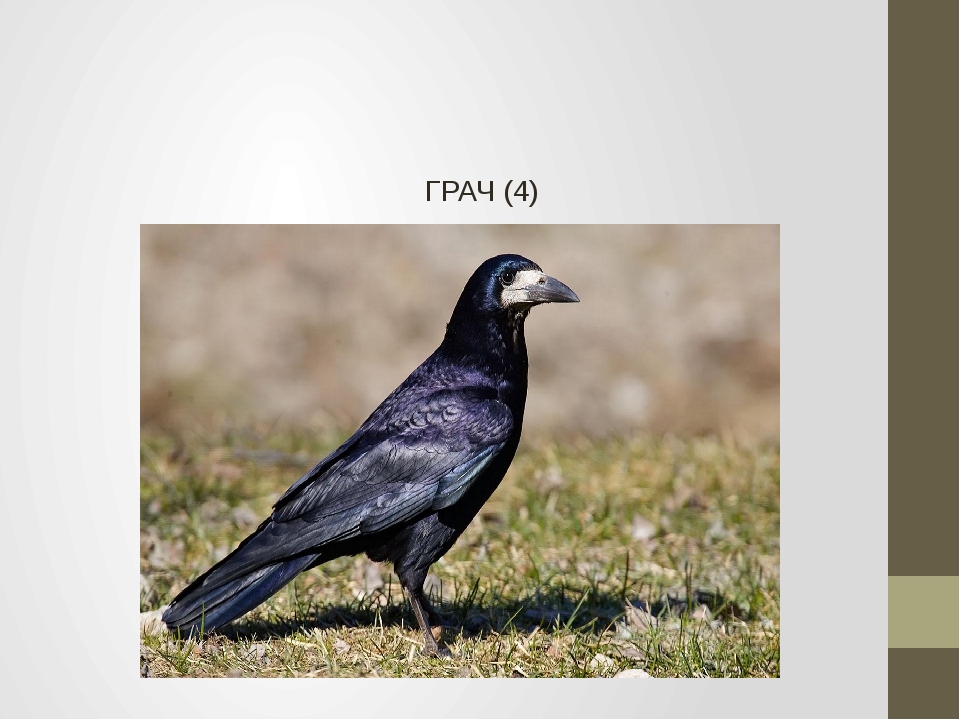 